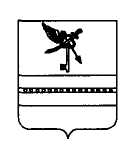 Совет депутатов сельского поселения Гагаринский сельсовет Лев -Толстовского муниципального района Липецкой области Российской Федерации47 сессия V  созыва  РЕШЕНИЕ от 30.09. 2019 г.                              с.Гагарино                                             № 154Рассмотрев обращение главы сельского поселения Гагаринский сельсовет  «О внесении изменений и дополнений в Бюджет сельского поселения Гагаринский сельсовет Лев-Толстовского муниципального района Липецкой области Российской Федерации  на 2019 год и на плановый период 2020 и 2021 годов»,   на основании статьи 30 Устава сельского поселения Гагаринский сельсовет и учитывая мнение постоянной  комиссии по социальным вопросам, экономике, бюджету и финансам Совет  депутатов сельского поселения   Гагаринский сельсовет                                         РЕШИЛ:         1. Утвердить Изменения и дополнения в Бюджет сельского поселения  Гагаринский  сельсовет Лев-Толстовского муниципального района Липецкой области Российской Федерации на 2019 год и на плановый период 2020 и 2021 годов.             2. Контроль за исполнением настоящего решения возложить на постоянную комиссию по социальным вопросам, экономике, бюджету и финансам.           3. Решение вступает в силу со дня его подписания.                     4. Направить изменения и дополнения в Бюджет  сельского поселения Гагаринский сельсовет Лев-Толстовского муниципального района Липецкой области Российской Федерации на 2019 год и на плановый период 2020 и 2021 годов главе сельского поселения  для подписания и обнародования.              5. Обнародовать настоящее решение доступными способами.Председатель Совета депутатов сельскогопоселения  Гагаринский   сельсовет Лев-Толстовского муниципального района Липецкой области Российской Федерации       ______________ Е.К.Цыганова Изменения и дополнения в бюджет сельского поселения Гагаринский сельсовет Лев - Толстовского муниципального района Липецкой области Российской Федерации на 2019 год и на плановый период 2020 и 2021 годов         1. Внести изменения в бюджет сельского поселения Гагаринский сельсовет Лев - Толстовского муниципального района Липецкой области Российской Федерации на 2019 год и  на плановый период 2020 и 2021 годов, утвержденный решением Совета депутатов сельского поселения Гагаринский сельсовет от 27.12.2018г. № 127 (в редакции от 16.01.2019г.№134),    следующие изменения и дополнения:                                                                                                                             1.1. в пункте 1 подпункте 2  цифры «4 020 933,56» рублей заменить  на цифры  «4 580 933,56» рублей    1.2. Пункт 3 изложить в следующей редакции: прогнозированный объем дефицита бюджета сельского поселения Гагаринский сельсовет в сумме 460 000,00 рублей     1.3. пункт 15 изложить в следующей редакции:     установить предельный объем муниципального долга сельского поселения на 2019 год в сумме 460 000,00 рублей.             Установить верхний предел муниципального внутреннего долга  сельского поселения на 1 января 2020 года в сумме 460 000 рублей., в том числе  верхний предел долга по муниципальным гарантиям сельского поселения в сумме  равном нулю.       1.4. Приложение № 1 к бюджету сельского поселения Гагаринский сельсовет изложить в редакции согласно приложению № 1 к настоящим изменениям        1.5. Приложение № 7 к бюджету сельского поселения Гагаринский сельсовет изложить в редакции согласно приложению № 2 к настоящим изменениям        1.6. Приложение № 9 к бюджету сельского поселения Гагаринский сельсовет изложить в редакции согласно приложению № 3 к настоящим изменениям;       1.7. Приложение № 11 к бюджету сельского поселения Гагаринский сельсовет изложить в редакции согласно приложению № 4 к настоящим изменениям;       1.8.Приложение № 13 к бюджету сельского поселения Гагаринский сельсовет изложить в редакции согласно приложению № 5 к настоящим изменениям;       1.9.Приложение № 15 к бюджету сельского поселения Гагаринский сельсовет изложить в редакции согласно приложению № 6 к настоящим изменениям;2. Изменения и дополнения в Бюджет сельского поселения Гагаринский сельсовет на 2019 и на плановый период 2020 и 2021 годов вступает в силу со дня обнародования.Глава сельского поселения Гагаринский  сельсовет Лев – Толстовского муниципального района Липецкой области   Российской Федерации                                               Е.К.Цыганова                                                                                                                                     Приложение № 1                                                                                                к изменениям и дополнениям в Бюджет                                                                                       сельского поселения Гагаринский  сельсоветна   2019 год и на плановый период 2020 и     2021 годовПриложение № 1                                                                                              к  Бюджету сельского поселения                                                                            Гагаринский сельсовет                                                                                                              на 2019 год и на плановый период 2020 и 2021 годов  Источники финансирования дефицита бюджета сельского поселения Гагаринский сельсовет на 2019 год                                                                                                                   Приложение №2                                                                                                к изменениям и дополнениям в Бюджет                                                                                       сельского поселения Гагаринский  сельсоветна   2019 год и на плановый период 2020 и     2021 годовПриложение №7                                                                                              к  Бюджету сельского поселения                                                                            Гагаринский сельсовет                                                                                                              на 2019 год и на плановый период 2020 и 2021 годов  Распределение бюджетных ассигнований сельского поселения Гагаринский  сельсовет по разделам и подразделам классификации расходов на 2019 год.                                                                                                                                      Приложение № 3                                                                                                к изменениям и дополнениям в Бюджет                                                                                       сельского поселения Гагаринский  сельсоветна   2019 год и на плановый период 2020 и     2021 годовПриложение № 9                                                                                              к  Бюджету сельского поселения                                                                            Гагаринский сельсовет                                                                                                              на 2019 год и на плановый период 2020 и 2021 годов  Ведомственная структура расходов  бюджета сельского поселения  Гагаринский  сельсовет      на 2019 год(руб.)                                                                                                                                      Приложение № 4                                                                                                к изменениям и дополнениям в Бюджет                                                                                       сельского поселения Гагаринский  сельсоветна   2019 год и на плановый период 2020 и     2021 годовПриложение № 11                                                                                              к  Бюджету сельского поселения                                                                            Гагаринский сельсовет                                                                                                              на 2019 год и на плановый период 2020 и 2021 годов  Распределение бюджетных ассигнований сельского поселения Гагаринский  сельсовет по разделам, подразделам, целевым статьям (муниципальным программам сельского поселения и непрограммным направлениям деятельности), группам видов расходов классификации расходов бюджетов Российской Федерации на 2019 год                                                                                                                                      Приложение № 5                                                                                                к изменениям и дополнениям в Бюджет                                                                                       сельского поселения Гагаринский  сельсоветна   2019 год и на плановый период 2020 и     2021 годовПриложение № 13                                                                                              к  Бюджету сельского поселения                                                                            Гагаринский сельсовет                                                                                                              на 2019 год и на плановый период 2020 и 2021 годов  Распределение бюджетных ассигнований сельского поселения Гагаринский  сельсовет по целевым статьям (муниципальным программам сельского поселения и непрограммным направлениям деятельности), группам видов расходов, разделам, подразделам классификация расходов бюджетов Российской Федерации на 2019 год                                                                                                                                                               (тыс.руб)                                                                                                                                      Приложение № 6                                                                                                к изменениям и дополнениям в Бюджет                                                                                       сельского поселения Гагаринский  сельсоветна   2019 год и на плановый период 2020 и     2021 годовПриложение № 15                                                                                              к  Бюджету сельского поселения                                                                            Гагаринский сельсовет                                                                                                              на 2019 год и на плановый период 2020 и 2021 годов  Объем межбюджетных трансфертов,  получаемых  от  бюджетов других уровнейна 2019 год.№ п/пНаименование групп подгрупп, статей, постатей и видов источниковКод администратораКод бюджетной классификации2019 год1.Получение кредитов от других бюджетов бюджетной системы  Российской федерации Бюджетами сельских поселений в валюте Российской Федерации90101030100100000710460 000,00 2.Погашение бюджетами сельских поселений кредитов от других Бюджетов бюджетной системы Российской Федерации в валюте Российской Федерации90101030100100000810-400 000,00Итого:60 000,00НаименованиеразделподразделСуммаВ С Е Г О4 580 933,56Общегосударственные вопросы012 073699,56Функционирование высшего должностного лица субъекта Российской Федерации  муниципального образования0102644 000,00Функционирование Правительства Российской Федерации, высших исполнительных органов государственной власти субъектов Российской Федерации, местных администраций01041 244 600,00,00Обеспечение деятельности финансовых, налоговых и таможенных органов и органов финансового(финансово-бюджетного) надзора0106150 600,00Резервные фонды01111 000,00Общегосударственные вопросы011333 499,56Национальная оборона0277 100,00Мобилизационная и вневойсковая подготовка020377 100,00Национальная безопасность и правоохранительная деятельность031 000,00Обеспечение пожарной безопасности03101 000,00Национальная экономика04407 000,00Дорожное хозяйство(дорожные фонды)0409407 000,00Жилищно-коммунальное хозяйство05847 434,00Благоустройство0503847 434,00Культура, кинематография 081 140 800,00Культура0801910 800,00Социальная политика1028 800,00Пенсионное обеспечение100128 800,00Физическая культура и спорт115 000,00Физическая культура 11015 000,00Обслуживание государственного и муниципального долга13100,00Обслуживание государственного внутреннего и муниципального долга1301100,0НаименованиеГлавныйраспорядительРазделПодразделЦел.СтатьяВидрасходаСумма на годАдминистрация  сельского поселения  Гагаринский  сельсовет Всего9014 580 933,56Общегосударственные вопросы901012 073 699,56Функционирование высшего должностного лица субъекта Российской Федерации  муниципального образования9010102644 000,00Непрограммные расходы бюджета муниципального образования901010299 0 00 00000644 000,00Обеспечение деятельности органов местного самоуправления муниципального образования901010299 1 00 00000644 000,00Обеспечение деятельности высшего должностного лица муниципального образования (руководителя высшего исполнительно-распорядительного органа муниципальной власти)901010299 1 00 02000644 000,00Расходы на выплаты персоналу в целях обеспечения выполнения функций государственными (муниципальными) органами, казенными учреждениями, органами управления государственными внебюджетными фондами901010299 1 00 02000100644 000,00Функционирование Правительства Российской Федерации, высших исполнительных органов государственной власти субъектов Российской Федерации, местных администраций90101041 244 600,00Непрограммные расходы бюджета муниципального образования901010499 0 00 000001 244 600,00Обеспечение деятельности органов местного самоуправления муниципального образования901010499 1 00 000001 244 600,00Обеспечение деятельности органов муниципальной власти  местного самоуправления.901010499 1 00 010001 244 600,00Расходы на выплаты персоналу в целях обеспечения выполнения функций государственными (муниципальными) органами, казенными учреждениями, органами управления государственными внебюджетными фондами901010499 1 00 01000100578 000,00Закупка товаров, работ и услуг для государственных (муниципальных) нужд901010499 1 00 01000200616 600,00Иные бюджетные ассигнования901010499 1 00 0100080050 000,00Обеспечение деятельности финансовых, налоговых и таможенных органов и органов финансового (финансово-бюджетного) надзора9010106150 600,00Непрограммные расходы бюджета муниципального образования901010699 0 00 00000150 600,00Иные непрограммные мероприятия 901010699 9 00 00000150 600,00Межбюджетные трансферты передаваемые из бюджета поселения в бюджет муниципального района на осуществление полномочий по исполнению бюджетов поселений (в части обеспечения сопровождения  автоматизированных систем) на 2019 год901010699 9 00 0100044 700,00Межбюджетные трансферты901010699 9 00 0100050044 700,00Межбюджетные трансферты передаваемые из бюджета поселения в бюджет муниципального района на осуществление контроля  за исполнением бюджетов поселений на 2019 год63 590,00Межбюджетные трансферты901010699 9 00 0100050063 590,00Межбюджетные трансферты передаваемые из бюджета поселения в бюджет муниципального района на осуществление полномочий по внешнему муниципальному финансовому контролю на 2019год901010699 9 00 0200042 310,00Межбюджетные трансферты901010699 9 00 0200050042 310,00Резервные фонды90101111 000,00Непрограммые расходы бюджета муниципального образования901011199 0 00 000001 000,00Резервные фонды 901011199 3 00 000001 000,00Резервный фонд муниципального образования 901011199 3 00 100001 000,00Иные бюджетные ассигнования901011199 3 00 100008001 000,00Другие общегосударственные вопросы901011333 499,56Муниципальная программа «Устойчивое развитие территории сельского поселения Гагаринский сельсовет Лев-Толстовского муниципального района Липецкой области на 2014-2020 г»901011307 0 00 0000033499,56Подпрограмма «Обеспечение и совешенствование деятельности органов управления сельского поселения на 2014–2020 годы»901011307 5 00 0000033 499,56Основное мероприятие по «Внедрение сетевого программного обеспечения по ведению похозяйственного учета в поселениях «901011307 5 01 000009 335,10Приобретение услуг по внедрению сетевого программного обеспечения по ведению похозяйственного учета в поселениях на условиях софинансирования с областным бюджетом.901011307 5 01 862709 335,10Закупка товаров, работ и услуг для государственных (муниципальных) нужд901011307 5 01 86270200     9 335,10Основное мероприятие «Приобретение  информационных услуг  с использованием информационно-правовых систем для муниципальных образований» 901011307 5 01 0000024 164,46Приобретение  информационных услуг  с использованием информационно-правовых систем для муниципальных образований на условиях софинансирования с областным бюджетом901011307 5 01 8627024 164,46Закупка товаров, работ и услуг для государственных (муниципальных) нужд901011307 5 01 86270200    24 164,46Национальная оборона9010277 100,00Мобилизационная и вневойсковая подготовка901020377 100,00Непрограммные расходы бюджета муниципального образования901020399 0 00 0000077 100,00Иные непрограммные мероприятия 901020399 9 00 0000077 100,00Осуществление первичного воинского учета на территориях, где отсутствуют военные комиссариаты 901020399 9 00 5118077 100,00Расходы на выплаты персоналу в целях обеспечения выполнения функций государственными (муниципальными) органами, казенными учреждениями, органами управления государственными внебюджетными фондами901020399 9 00 5118010067 200,00Закупка товаров, работ и услуг для государственных (муниципальных) нужд901020399 9 00 511802009 900,00Национальная безопасность и правоохранительная деятельность901031 000,00Обеспечение пожарной безопасности90103101 000,00Муниципальная программа «Устойчивое развитие сельского поселения Гагаринский сельсовет Лев-Толстовского муниципального района Липецкой области 2014-2024 годы»901031007 0 00 000001 000,00Подпрограмма «Обеспечение противопожарной безопасности на территории сельского поселения на 2014-2024 годы» 901031007 3 00 000001 000,00Основное мероприятие «Обеспечение безопасности населения»901031007 3 01 000001 000,00Реализация направления расходов основного мероприятия « Обеспечение безопасности населения»901031007 3 01 999991 000,00 Закупка товаров, работ и услуг для государственных (муниципальных) нужд901031007 3 01 999992001 000,00Национальная экономика90104407 000,00Дорожное хозяйство (дорожные фонды)9010409407 000,00Муниципальная программа «Устойчивое развитие сельского поселения Гагаринский сельсовет Лев-Толстовского муниципального района Липецкой области 2014-2024 годы»901040907 0 00 00000407 000,00Подпрограмма «Комплексное развитие  инфраструктуры на территории сельского поселения на 2014-2024 годы»901040907 1 00 00000407 000,00Основное мероприятие «Содержание автомобильных дорог местного значения, соединяющих населенные пункты» 901040907 1 01 00000407 000,00Содержание автомобильных дорог местного значения, соединяющих населенные пункты901040907 1 01 00002407 000,00Закупка товаров, работ и услуг для государственных (муниципальных) нужд901040907 1 01 00002200407 000,00Жилищно-коммунальное хозяйство90105847 434,00Благоустройство9010503847 434,00Муниципальная программа «Устойчивое развитие сельского поселения Гагаринский сельсовет Лев-Толстовского муниципального района Липецкой области 2014-2024 годы »901050307 0 00 00000  847 434,00Подпрограмма «Комплексное развитие жилищно-коммунальной инфраструктуры на территории сельского поселения на 2014-2024 годы» 901050307 2 00 00000   847 434,00Основное мероприятие «Организация уличного освещения» 901050307 2 01 00000320 000,00Реализация направления расходов основного мероприятия «Организация уличного освещения»901050307 2 01 99999  320 000,00Закупка товаров, работ и услуг для государственных (муниципальных) нужд901050307 2 01 99999200320 000,00Основное мероприятие  «Капитальный ремонт улиц»901050307 2 05 86140527 434,00Реализация направления расходов основного мероприятия «Капитальный ремонт улиц»901050307 2 05 86140527 434,00Закупка товаров, работ и услуг для государственных (муниципальных) нужд901050307 2 05 86140200527 434,00Культура, кинематография 901081 140 800,00Культура90108011 140 800,00Муниципальная программа «Устойчивое развитие сельского поселения Гагаринский сельсовет Лев - Толстовского муниципального района Липецкой области 2014-2024годы »901080107 0 00 000001 140 800,00Подпрограмма «Формирование благоприятной и доступной социальной среды в сельском поселении на 2014-2024 годы» 901080107 4 00 000001 140 800,00Основное мероприятие «Модернизация учреждений культуры и искусства муниципальных образований»901080107 4 01 000001 140 800,00Реализация направления расходов основного мероприятия «Модернизация учреждений культуры и искусства муниципальных образований»  901080107 4 01 999991 140 800,00Предоставление субсидий бюджетным, автономным учреждениям и иным некоммерческим организациям901080107 4 01 999996001 140 800,00Социальная политика9011028 800,00Пенсионное обеспечение901100128 800,00Непрограммные расходы бюджета муниципального образования901100199 0 00 0000028 800,00Иные непрограммные мероприятия 901100199 9 00 0000028 800,00Доплаты к пенсиям, муниципальных служащих  901100199 9 00 03000Социальное обеспечение и иные выплаты населению901100199 9 00 0300030028 800,00Физическая культура и спорт901115000,00Физическая культура 90111015000,00Муниципальная программа «Устойчивое развитие сельского поселения Гагаринский сельсовет Лев-Толстовского муниципального района Липецкой области 2014-2024 годы »901110107 0 00 000005000,00Подпрограмма «Формирование благоприятной и доступной социальной среды в сельском поселении на 2014-2024 годы» 901110107 4 00 000005000,00Основное мероприятие «Развитие физкультуры и спорта» 901110107 4 02 000005000,00Реализация направления расходов основного мероприятия  «Развитие физкультуры и спорта»901110107 4 02 999995000,00Закупка товаров, работ и услуг для государственных (муниципальных) нужд901110107 4 02 999992005000,00Обслуживание государственного и муниципального долга90113100,00Обслуживание государственного внутреннего и муниципального долга9011301100,00Непрограммные расходы бюджета муниципального образования901130199 0 00 00000100,00Иные непрограммные мероприятия 901130199 9 00 00000100,00Обслуживание государственного (муниципального) долга 901130199 9 00 05000100,00Обслуживание государственного и муниципального долга901130199 9 00 05000700100,00НаименованиеРаздел ПодразделЦел.СтатьяВидрасходаСумма на годВсего:4 580 933,56Общегосударственные вопросы012 073 699,56Функционирование высшего должностного лица субъекта Российской Федерации  муниципального образования0102644 000,00Непрограммные расходы бюджета муниципального образования010299 0 00 00000644 000,00Обеспечение деятельности органов местного самоуправления муниципального образования 010299 1 00 00000644 000,00Обеспечение деятельности высшего должностного лица муниципального образования (руководителя высшего исполнительно-распорядительного органа муниципальной власти) 010299 1 00 02000644 000,00Расходы на выплаты персоналу в целях обеспечения выполнения функций государственными (муниципальными) органами, казенными учреждениями, органами управления государственными внебюджетными фондами010299 1 00 02000100644 000,00Функционирование Правительства Российской Федерации, высших исполнительных органов государственной власти субъектов Российской Федерации, местных администраций01041244 600,00Непрограммные расходы бюджета муниципального образования010499 0 00 000001 244 600,00Обеспечение деятельности органов местного самоуправления муниципального образования 010499 1 00 000001 244 600,00Обеспечение деятельности органов муниципальной власти  местного самоуправления 010499 1 00 010001 244 600,00Расходы на выплаты персоналу в целях обеспечения выполнения функций государственными (муниципальными) органами, казенными учреждениями, органами управления государственными внебюджетными фондами010499 1 00 01000100578 000,00Закупка товаров, работ и услуг для государственных (муниципальных) нужд010499 1 00 01000200616 600,00Иные бюджетные ассигнования010499 1 00 0100080050 000,00Обеспечение деятельности финансовых, налоговых и таможенных органов и органов финансового(финансово-бюджетного) надзора0106150 600,00Непрограммные расходы бюджета муниципального образования010699 0 00 00000150 600,00Иные непрограммные мероприятия 010699 9 00 00000150 600,00Межбюджетные трансферты передаваемые из бюджета поселения в бюджет муниципального района на осуществление полномочий по исполнению бюджетов поселений (в части обеспечения сопровождения  автоматизированных систем)  на 2019 год010699 9 00 0100044 700,00Межбюджетные трансферты010699 9 00 0100050044 700,00Межбюджетные трансферты передаваемые из бюджета поселения в бюджет муниципального района на осуществление контроля  за исполнением бюджетов поселений на 2019 год 010699 9 00 0100050063 590,00Межбюджетные трансферты010699 9 00 0100050063 590,00Межбюджетные трансферты передаваемые из бюджета поселения в бюджет муниципального района на осуществление полномочий по внешнему муниципальному финансовому контролю на 2019 год010699 9 00 0200042 310,00Межбюджетные трансферты010699 9 00 0200050042 310,00Резервные фонды01111 000,00Непрограммные расходы бюджета муниципального образования011199 0 00 000001 000,00Резервные фонды 011199 3 00 000001 000,00Резервный фонд муниципального образования 011199 3 00 100001 000,00Иные бюджетные ассигнования011199 3 00 100008001 000,00Другие общегосударственные вопросы011333 499,56Муниципальная программа «Устойчивое развитие территории сельского поселения Гагаринский сельсовет Лев-Толстовского муниципального района Липецкой области на 2014-2020 г»01 1307 0 00 0000033 499,56Подпрограмма «Обеспечение и совешенствование деятельности органов управления сельского поселения на 2014–2020 годы»01 1307 5 00 0000033 499,56Основное мероприятие по «Внедрение сетевого программного обеспечения по ведению похозяйственного учета в поселениях «01 1307 5 01 000009 335,10Приобретение услуг по внедрению сетевого программного обеспечения по ведению похозяйственного учета в поселениях на условиях софинансирования с областным бюджетом.01 1307 5 01 862709 335,10Закупка товаров, работ и услуг для государственных (муниципальных) нужд01 1307 5 01 862702009 335,10Основное мероприятие «Приобретение  информационных услуг  с использованием информационно-правовых систем для муниципальных образований» 01 1307 5 01 0000024 164,46Приобретение  информационных услуг  с использованием информационно-правовых систем для муниципальных образований на условиях софинансирования с областным бюджетом01 1307 5 01 8627024 164,46Закупка товаров, работ и услуг для государственных (муниципальных) нужд01 1307 5 01 8627024 164,46Национальная оборона0277 100,00Мобилизационная и вневойсковая подготовка020377 100,00Непрограммные расходы бюджета муниципального образования020399 0 00 0000077 100,00Иные непрограммные мероприятия 020399 9 00 0000077 100,00Осуществление первичного воинского учета на территориях, где отсутствуют военные комиссариаты 020399 9 00 5118077 100,00Расходы на выплаты персоналу в целях обеспечения выполнения функций государственными (муниципальными) органами, казенными учреждениями, органами управления государственными внебюджетными фондами020399 9 00 5118010067 200,00Закупка товаров, работ и услуг для государственных (муниципальных) нужд020399 9 00 51180 2009 900,00Национальная безопасность и правоохранительная деятельность031 000,00Обеспечение пожарной безопасности03101 000,00Муниципальная программа «Устойчивое развитие сельского поселения Гагаринский  сельсовет Лев-Толстовского муниципального района Липецкой области на 2014-2024 годы»031007 0 00 000001 000,00Подпрограмма «Обеспечение противопожарной безопасности на территории сельского поселения на 2014-2024 годы» 031007 3 00 000001 000,00Основное мероприятие «Обеспечение безопасности населения»031007 3 01 000001 000,00Реализация направления расходов основного мероприятия « Обеспечение безопасности населения»031007 3 01 999991 000,00 Закупка товаров, работ и услуг для государственных (муниципальных) нужд031007 3 01 999992001 000,00Национальная экономика04407 000,00Дорожное хозяйство (дорожные фонды)0409407 000,00Муниципальная программа «Устойчивое развитие сельского поселения Гагаринский сельсовет Лев-Толстовского муниципального района Липецкой области на 2014-2024 годы»040907 0 00 00000407 000,00Подпрограмма «Комплексное развитие инфраструктуры на территории сельского поселения на 2014-2024годы» 040907 1 00 00000407 000,00Основное мероприятие «Содержание автомобильных дорог местного значения, соединяющих населенные пункты»040907 1 01 00000407 000,00Содержание автомобильных дорог местного значения, соединяющих населенные пункты040907 1 01 00002407 000,00Закупка товаров, работ и услуг для государственных (муниципальных) нужд040907 1 01 00002200407 000,00Жилищно-коммунальное хозяйство05847 434,00Благоустройство0503847 434,00Муниципальная программа «Устойчивое развитие сельского поселения Гагаринский сельсовет Лев-Толстовского муниципального района Липецкой области на 2014-2024 годы»050307 0 00 00000847 434,00Подпрограмма «Комплексное развитие жилищно-коммунальной инфраструктуры на территории сельского поселения на 2014-2024 годы» 050307 2 00 00000847 434,00Основное мероприятие «Организация уличного освещения»050307 2 01 00000320 000,00Реализация направления расходов основного мероприятия «Организация уличного освещения»050307 2 01 99999320 000,00Закупка товаров, работ и услуг для государственных (муниципальных) нужд050307 2 01 99999200320 000,00Основное мероприятие  «Капитальный ремонт улиц»050307 2 05 86140527 434,00Реализация направления расходов основного мероприятия «Капитальный ремонт улиц»050307 2 05 86140527 434,00Закупка товаров, работ и услуг для государственных (муниципальных) нужд050307 2 05 86140200527 434,00Культура, кинематография 081 140 800,00Культура08011 140 800,00Муниципальная программа «Устойчивое развитие сельского поселения Гагаринский сельсовет Лев-Толстовского муниципального района Липецкой области на 2014-2024 годы»080107 0 00 000001 140 800,00Подпрограмма «Формирование благоприятной и доступной социальной среды в сельском поселении на 2014-2024 годы» 080107 4 00 000001 140 800,00Основное мероприятие «Модернизация учреждений культуры и искусства муниципальных образований»080107 4 01 000001 140 800,00Реализация направления расходов основного мероприятия  «Модернизация учреждений культуры и искусства муниципальных образований»080107 4 01 999991 140 800,00Предоставление субсидий бюджетным, автономным учреждениям и иным некоммерческим организациям080107 4 01 999996001 140 800,00Социальная политика1028 800,00Пенсионное обеспечение100128 800,00Непрограммные расходы бюджета муниципального образования100199 0 00 0000028 800,00Иные непрограммные мероприятия 100199 9 00 0000028 800,00Доплаты к пенсиям муниципальных служащих  100199 9 00 0300028 800,00Социальное обеспечение и иные выплаты населению100199 9 00 0300030028 800,00Физическая культура и спорт115 000,00Физическая культура 11015 000,00Муниципальная программа «Устойчивое развитие сельского поселения Гагаринский сельсовет Лев-Толстовского муниципального района Липецкой области на 2014-2024 годы»110107 0 00 000005 000,00Подпрограмма «Формирование благоприятной и доступной социальной среды в сельском поселении на 2014-2024 годы» 110107 4 00 000005 000,00Основное мероприятие «Развитие физкультуры и спорта»110107 4 02 000005 000,00Реализация направления расходов основного мероприятия  «Развитие физкультуры и спорта»110107 4 02 999995 000,00Закупка товаров, работ и услуг для государственных (муниципальных) нужд110107 4 02 999992005 000,00Обслуживание государственного и муниципального долга13100,00Обслуживание государственного внутреннего и муниципального долга1301100,00Непрограммные расходы бюджета муниципального образования130199 0 00 00000100,00Иные непрограммные мероприятия 130199 9 00 00000100,00Обслуживание государственного (муниципального) долга 130199 9 00 05000100,00Обслуживание государственного и муниципального долга130199 9 00 05000700100,00НаименованиеЦелевая статьяЦелевая статьяЦелевая статьяВид расходовРазделПодразделСумма НаименованиеМППМпПМпОМНаправ-лениеВид расходовРазделПодразделСумма Муниципальная программа «Устойчивое развитие территории сельского поселения Гагаринский   сельсовет Лев -Толстовского муниципального района Липецкой области на 2014-2021 годы»072 171 234,00Подпрограмма «Комплексное развитие инфраструктуры на территории сельского поселения на 2014-2021 годы» 0711407 000,00Основное мероприятие «Содержание автомобильных дорог местного значения, соединяющих населенные пункты»071101407 000,00«Содержание автомобильных дорог местного значения, соединяющих населенные пункты»  (Закупка товаров, работ и услуг для государственных (муниципальных) нужд)071101000022000409407 000,00Подпрограмма «Комплексное развитие жилищно-коммунальной инфраструктуры на территории сельского поселения на 2014-2021 годы» 0722320 000,00Основное мероприятие «Организация уличного освещения» 072201320 000,00Реализация направления расходов основного мероприятия «Организация уличного освещения» (Закупка товаров, работ и услуг для государственных (муниципальных) нужд)072201999992000503320 000,00Основное мероприятие  «Капитальный ремонт улиц»072205527 434,00Реализация направления расходов основного мероприятия «Капитальный ремонт улиц»072205861402000503527 434,00Подпрограмма «Обеспечение противопожарной безопасности на территории сельского поселения на 2014-2021 годы»07331 000,00Основное мероприятие «Обеспечение безопасности населения»0733011 000,00Реализация направления расходов основного мероприятия «Обеспечение безопасности населения» (Закупка товаров, работ и услуг для государственных (муниципальных) нужд)0733019999920003101 000,00Подпрограмма «Формирование благоприятной и доступной социальной среды в сельском поселении на 2014-2021 годы» 07441 145 800,00Основное мероприятие «Модернизация учреждений культуры и искусства муниципальных образований»0744011 140  800,00Реализация направления расходов основного мероприятия «Модернизация учреждений культуры и искусства муниципальных образований» (Предоставление субсидий бюджетным, автономным учреждениям и иным некоммерческим организациям)0744019999960008011 140 800,00Основное мероприятие «Развитие физкультуры и спорта» 0744025 000,00Реализация направления расходов основного мероприятия «Развитие физкультуры и спорта» (Закупка товаров, работ и услуг для государственных (муниципальных) нужд)0744029999920011015 000,00Подпрограмма «Обеспечение и совешенствование деятельности органов управления сельского поселения на 2014–2020 годы»0755      33 499,56Основное мероприятие «Внедрение сетевого программного обеспечения по ведению похозяйственного учета в поселениях»075501                          9 335,10Приобретение услуг по внедрению сетевого программного обеспечения по ведению похозяйственного учета в поселениях на условиях софинансирования с областным бюджетом (Закупка товаров, работ и услуг для государственных (муниципальных) нужд)075501862702000113                        9 335,10Реализация направление расходов основного мероприятия « Приобретение услуг по внедрению сетевого программного обеспечения по ведению похозяйственного учета в поселениях » (Закупка товаров, работ и услуг для государственных (муниципальных) нужд)0755018627020001139 335,10Основное мероприятие «Приобретение  информационных услуг  с использованием информационно-правовых систем для муниципальных образований» 075502         24 164,46 Реализация направления расходов основного мероприятия « Приобретение  информационных услуг  с использованием информационно-правовых систем для муниципальных образований» (Закупка товаров, работ и услуг для государственных (муниципальных) нужд)07550286270200011324 164,46Непрограммные расходы бюджета муниципального образования2 146  200,00Непрограммные расходы бюджета муниципального образования992 146  200,00Обеспечение деятельности органов местного самоуправления муниципального образования 99111 888 600,00Обеспечение деятельности органов муниципальной власти местного самоуправления. (Расходы на выплаты персоналу в целях обеспечения выполнения функций государственными  (муниципальными) органами, казенными учреждениями, органами управления государственными внебюджетными фондами)991100010001000104578 000,00Обеспечение деятельности органов муниципальной власти местного самоуправления. (Закупка товаров, работ и услуг для государственных (муниципальных) нужд)99110000010002000104616 600,00Обеспечение деятельности органов муниципальной власти местного самоуправления. (Иные бюджетные ассигнования)99110001000800010450 000,00Обеспечение деятельности высшего должностного лица муниципального образования (руководителя высшего исполнительно-распорядительного органа муниципальной власти). (Расходы на выплаты персоналу в целях обеспечения выполнения функций государственными  (муниципальными) органами, казенными учреждениями, органами управления государственными внебюджетными фондами) государственными внебюджетными фондами)991100020001000102644 000,00Резервные фонды 99331 000,00Резервный фонд муниципального образования. (Иные бюджетные ассигнования)9933001000080001111 000,00Иные непрограммные мероприятия 9999256 600,00Межбюджетные трансферты передаваемые из бюджета поселения в бюджет муниципального района на осуществление полномочий по исполнению бюджетов поселений (в части обеспечения сопровождения  автоматизированных систем) на 2019 год)(Межбюджетные трансферты)99990001000500010644 700,00Межбюджетные трансферты передаваемые из бюджета поселения в бюджет муниципального района на осуществление контроля  за исполнением бюджетов поселений  на 2019 год (Межбюджетные трансферты)99990001500010663 590,00Межбюджетные трансферты передаваемые из бюджета поселения в бюджет муниципального района на осуществление полномочий по внешнему муниципальному финансовому контролю на плановый период 2020 и 2021 годов (Межбюджетные трансферты)99990002000500010642 310,00Доплаты к пенсиям муниципальным служащим.  (Социальное обеспечение и иные выплаты населению)99990003000300100128 800,00Осуществление первичного воинского учета на территориях, где отсутствуют военные комиссариаты. (Расходы на выплаты персоналу в целях обеспечения выполнения функций государственными  (муниципальными) органами, казенными учреждениями, органами управления государственными внебюджетными фондами)99990051180100020367 200,00Осуществление первичного воинского учета на территориях, где отсутствуют военные комиссариаты. (Закупка товаров, работ и услуг для государственных (муниципальных) нужд)9999005118020002039 900,00Обслуживание государственного (муниципального) долга «Обслуживание государственного и муниципального долга»999900050007001301100,00Всего4 580 933,56   Показатели                2019 г.Дотации бюджетам сельских поселений на выравнивание бюджетной обеспеченности1 759 600,00Дотации бюджетам сельских поселений на поддержку мер по обеспечению сбалансированности бюджетов434 800,00Субсидии местным бюджетам на реализацию муниципальных программ,направленных на капитальный ремонт улиц527 434,00Прочие субсидии бюджетам сельских поселений33 499,56Межбюджетные трансферты, передаваемые бюджетам сельских поселений из бюджетов муниципальных районов на осуществление части полномочий по решению вопросов местного значения в соответствии с заключенными соглашениями на содержание дорог407 000,00Субвенции бюджетам сельских поселений на осуществление первичного воинского учета на территориях, где отсутствуют военные комиссариаты77 100,00Итого3 239 433,56